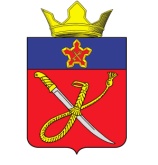 ВОЛГОГРАДСКАЯ ОБЛАСТЬ
 ГОРОДИЩЕНСКИЙ МУНИЦИПАЛЬНЫЙ РАЙОНАДМИНИСТРАЦИЯ КУЗЬМИЧЕВСКОГО СЕЛЬСКОГО ПОСЕЛЕНИЯ ПОСТАНОВЛЕНИЕ (ПРОЕКТ)От 00.00.0000 года			      				                 	№ 00«О внесении изменений в постановление администрации Кузьмичевского сельского поселения Городищенского муниципального района Волгоградской области от 10.06.2022 года №59 «Об утверждении административного регламента по предоставлению муниципальной услуги «Предоставление порубочного билета и (или) разрешения на пересадку деревьев и кустарников»»Руководствуясь Федеральными законами от 27.07.2010 № 210-ФЗ «Об организации предоставления государственных и муниципальных услуг», от 06.10.2003 № 131-ФЗ «Об общих принципах организации местного самоуправления в Российской Федерации», на основании протеста прокурора от 28.08.2023 года №02-07-2023/167, руководствуясь Уставом Кузьмичевского сельского поселения Городищенского муниципального района Волгоградской области, администрация Кузьмичевского сельского поселения Городищенского муниципального района Волгоградской области, ПОСТАНОВЛЯЕТ:1. Внести следующие изменения в административный регламент по предоставлению муниципальной услуги «Предоставление порубочного билета и (или) разрешения на пересадку деревьев и кустарников»», утвержденный постановлением администрации Кузьмичевского сельского поселения Городищенского муниципального района Волгоградской области от 10.06.2022 года №592 (далее – Регламент):1.1. пункт 1.2. Регламента изложить в новой редакции:«1.2. Круг заявителей.Заявителями на получение муниципальной услуги, предусмотренной настоящим Административным регламентом, являются заинтересованный гражданин, индивидуальный предприниматель или юридическое лицо, которые владеют земельными участками на праве собственности либо на ином праве (далее - заявитель). От имени заявителя может выступать его представитель, имеющий право в соответствии с законодательством Российской Федерации либо в случае наделения его в порядке, установленном законодательством Российской Федерации, соответствующими полномочиями (далее - заявители).»;2. Настоящее постановление вступает в законную силу с момента подписания и подлежит официальному обнародованию.3.  Контроль за исполнением настоящего постановления оставляю за собой.Глава Кузьмичевского сельского поселения                                                                                             П.С. Борисенко403023, Волгоградская область Городищенский район, п. Кузьмичи, тел.(268)4-61-38,4-60-40